Please support your child to practise and reinforce the phonemes and graphemes we are learning in school. More information and support can be found on the Little Wandle website - https://www.littlewandlelettersandsounds.org.uk/resources/for-parents/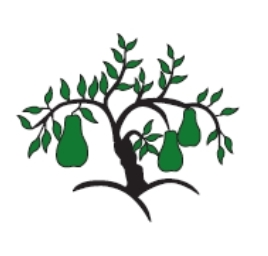 Little Wandle - Letters and Sounds EYFS Phonics Home Learning 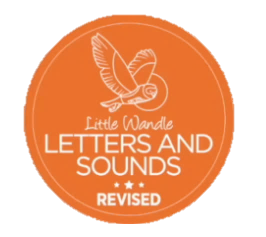 Phase 3 – Spring 1 Week 3Phonemes we will be focusing on this week in school – 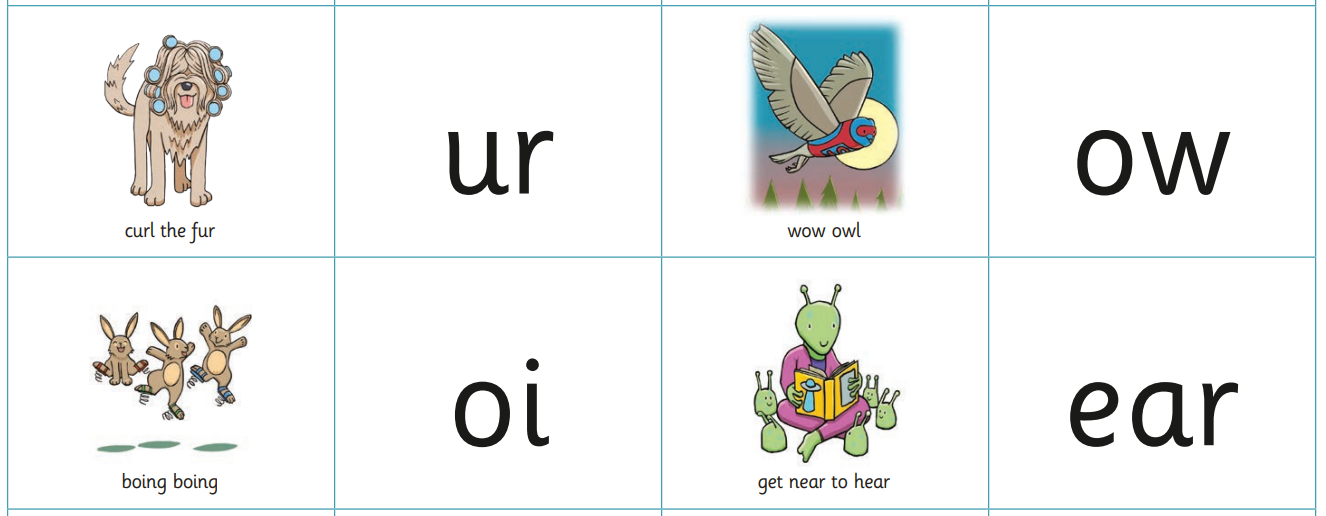 We will be reading and writing words. Can you spot this week’s phonemes?surf        howl       oil        hearturn         down          join        tearWe will be reading sentences. Can you spot any tricky words? The pig has a curl in his tail.        We go to the shop in town.He boils the food in the pan.        I can hear the owl hoot.We will be practising tricky words. Can you spot the tricky part of the word?was                you                they                intomy               by                 all 